О   внесении    изменений    в   постановление Исполнительного     комитета      Елабужскогомуниципального      района        от 04.07.2014 № 757 «О назначении стипендиатов Главы   Елабужского   муниципального района лучшим спортсменам   Елабужского муниципального района»В целях создания адресной поддержки лучших спортсменов Елабужского муниципального района, показывающих высокие результаты на всероссийских соревнованиях и в связи с кадровыми изменениями в органах местного самоуправления Елабужского муниципального районаПОСТАНОВЛЯЮ:1. Внести изменение в постановление Исполнительного комитета Елабужского муниципального района  от 04.07.2014 № 757 «О назначении стипендиатов Главы Елабужского муниципального района лучшим спортсменам Елабужского  муниципального района»:1.1. Утвердить состав комиссии по присуждению стипендии Главы Елабужского муниципального района лучшим спортсменам Елабужского муниципального района в новой прилагаемой редакции (приложение № 1).1.2. Внести изменение в Положение о присуждении стипендии Главы Елабужского муниципального района лучшим спортсменам Елабужского муниципального района, изложив   пункт 5 в новой прилагаемой редакции (приложение № 2).2. Настоящее постановление подлежит официальному опубликованию.3. Контроль за исполнением настоящего постановления возложить на заместителя руководителя Исполнительного комитета Елабужского муниципального района Л.Н. Рыбакову.Руководитель                                                                                              Р.Л. ИслановПриложение № 1к постановлениюИсполнительного комитетаЕлабужского муниципального района№_____ от «___» ________ 2016 годаСостав комиссиипо присуждению стипендии Главы Елабужского муниципального района лучшим спортсменам Елабужского муниципального районаПриложение № 2к постановлениюИсполнительного комитетаЕлабужского муниципального района№_____ от «___» ________ 2016 года5.Учреждаются  следующие критерии для назначения стипендий:ИСПОЛНИТЕЛЬНЫЙ КОМИТЕТ ЕЛАБУЖСКОГО МУНИЦИПАЛЬНОГО РАЙОНАРЕСПУБЛИКИ ТАТАРСТАН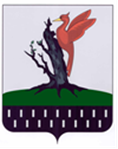 ТАТАРСТАН  РЕСПУБЛИКАСЫ АЛАБУГА  МУНИЦИПАЛЬРАЙОНЫ БАШКАРМА            КОМИТЕТЫПОСТАНОВЛЕНИЕКАРАР28 декабря 2016 года№ 1709ФИОДолжностьРыбакова Л.Н.- заместитель руководителя Исполнительного комитета Елабужского муниципального района по социальным вопросам, председатель комиссииКрылов А.М.- начальник МКУ “Управление по делам молодежи, спорту и туризму Исполнительного комитета Елабужского муниципального района”, заместитель председателя комиссииКаримова И.М.- главный специалист МКУ “Управление по делам молодежи, спорту и туризму Исполнительного комитета Елабужского муниципального района”, секретарь комиссииЧлены комиссии:Члены комиссии:Садыкова Э.И.- председатель Финансово-бюджетной палаты Елабужского муниципального района (по согласованию)Златина Ю.М.-заместитель председателя Правовой палаты Елабужского муниципального района (по согласованию)Крюков С.А.- начальник организационного отдела Исполнительного комитета Елабужского муниципального районаСафин М.И.- первый заместитель начальника МКУ “Управление по делам молодежи, спорту и туризму Исполнительного комитета Елабужского муниципального района” Уровень соревнованийЗанятое местоРазмеры стипендий (олимпийские и неолимпийские виды спорта, олимпийские дисциплины, неолимпийские дисциплины), тыс.руб./мес.Размеры стипендий (олимпийские и неолимпийские виды спорта, олимпийские дисциплины, неолимпийские дисциплины), тыс.руб./мес.Уровень соревнованийЗанятое местоличныекомандные1234Чемпион России15 000,0Чемпион России24 000,0Чемпион России33 000,0Кубок России5 000,0ПервенствоРоссии15 000,0Всероссийские фестивали15 000,0Всероссийские фестивали24 000,0Всероссийские фестивали33 000,0